В младшей группе «Б» прошел праздник Осени.  Цель этого праздника: Обеспечение эффективного взаимодействия всех участников образовательного процесса – педагогов, родителей и детей для разностороннего развития личности дошкольника, показать значение музыки и роль сказки в развитии ребенка, его эмоциональной отзывчивости, воспитание любви к природе и Родине.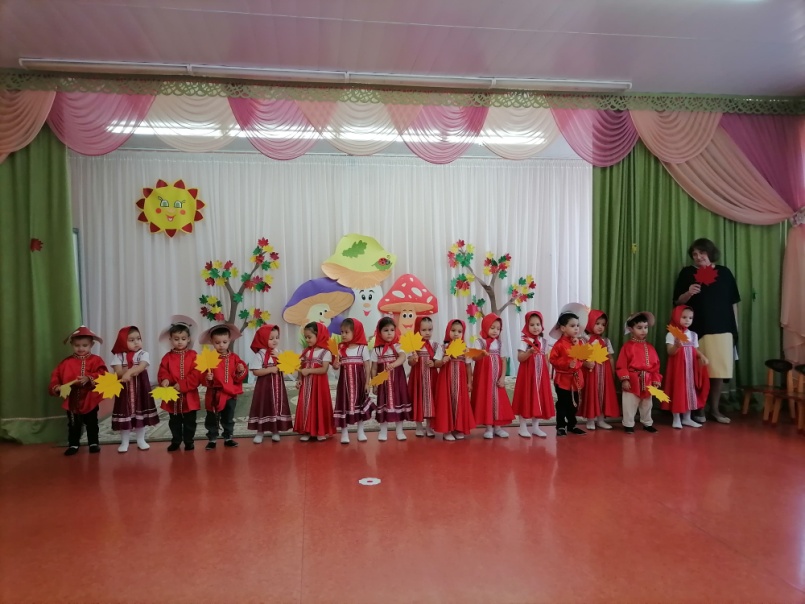 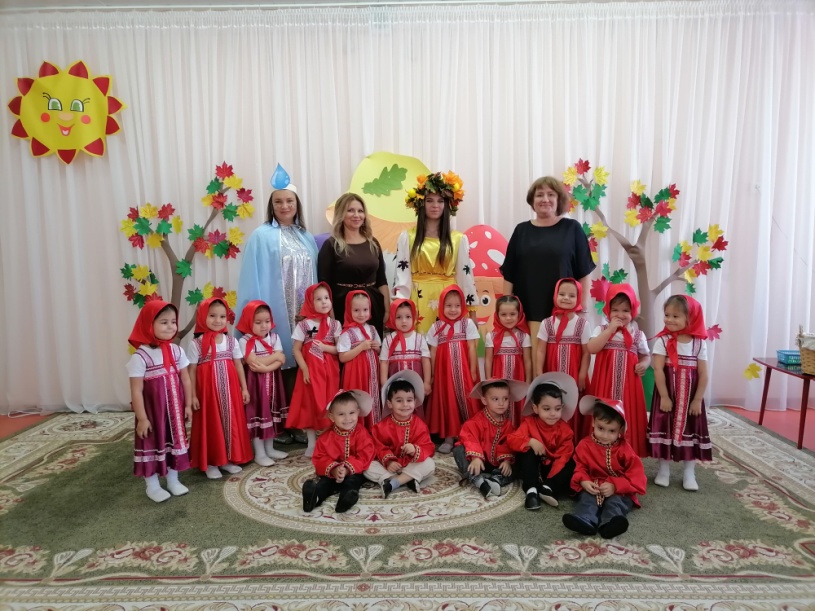 